Recriwtio Ymddiriedolwyr a Dirprwy Gadeirydd Llenyddiaeth CymruCyfle gwirfoddol, tymor gwasanaeth cychwynnol o dair blyneddDyddiad cau: 12.00 pm, dydd Gwener  13 Ionawr 2023Cyfweliadau: w/c 23 Ionawr 2023Dyddiad cychwyn: 21 Chwefror neu 23 Mai 2023Neges gan Gadeirydd Llenyddiaeth CymruYdych chi’n angerddol dros y celfyddydau a phosibiliadau trawsnewidiol llenyddiaeth? Ydych chi’n ymroddedig i werthoedd cynhwysiant a thegwch, ac yn credu y gall diwylliant yn ei holl ffurfiau arwain at newid cadarnhaol i’r gymdeithas? Oes gennych chi’r wybodaeth a’r sgiliau i gefnogi llywodraethu da, i ddatblygu strategaeth ac i ysbrydoli newid cadarnhaol? Os felly, hoffwn eich annog i ystyried ymgeisio am y rôl gyffrous hon, gydag un o sefydliadau celfyddydol mwyaf blaenllaw a dwyieithog Cymru. Rydyn ni'n dymuno penodi nifer o unigolion deinamig, ymroddedig sydd â gweledigaeth i Fwrdd Rheoli’r Ymddiriedolwyr, a all arwain y sefydliad wrth i ni barhau i ail-ddychmygu a siapio ein tirlun llenyddol cyfoes, gan gadw'n driw i’n cenhadaeth a'n gwerthoedd. Mae ein Hymddiriedolwyr i gyd yn dod â rhywbeth unigryw i'r sefydliad ac yn eiriolwyr cryf dros yr hyn a wnawn. Fel Ymddiriedolwyr rydym oll yn cymryd cyfrifoldeb ar-y-cyd dros redeg yr elusen, gyda chyfrifoldebau ychwanegol penodol wedi’u dirprwyo i’r Cadeirydd a’r Dirprwy Gadeirydd. Yn dilyn ymddeoliad Natalie Jerome fel Dirprwy Gadeirydd rydym yn annog ymgeiswyr newydd i ystyried gwneud cais am y rôl hon.Fel Ymddiriedolwr byddwch yn cyfrannu at bennu cyfeiriad strategol y sefydliad; gan herio, cynghori ac arwain yr Uwch Dîm Arwain pan fo angen; a helpu i ddarparu llywodraethu effeithiol ac adeiladol.Rydyn ni’n chwilio am unigolion sy’n ymddiddori ac yn ymwneud â llenyddiaeth a’r celfyddydau, ac a fydd yn ein helpu i dyfu ac i wella fel sefydliad. Mae Bwrdd Rheoli Llenyddiaeth Cymru yn cynrychioli sector eang ac yn ceisio cynnwys ystod o arbenigedd, profiadau, a lleisiau. Rydyn ni’n annog ceisiadau gan bobl ifanc ac unigolion sydd wedi’u tangynrychioli yn y sector llenyddiaeth. Os ydych chi’n newydd, byddwn ni’n darparu hyfforddiant i’n holl Ymddiriedolwyr. Rydyn ni’n croesawu’n arbennig ymgeiswyr sy’n cynnig arbenigedd yn un neu fwy o’r meysydd canlynol: codi arian ac ymgysylltu â rhanddeiliaid, anabledd a gwahaniaethu, rheoli eiddo a lletygarwch, technoleg gwybodaeth a rheoli data, y gyfraith, cyllid a llywodraethu elusennol, llenyddiaeth yn ei holl ffurfiau, y Gymraeg a diwylliant Cymru. Rydyn ni’n falch o’r ffordd mae Llenyddiaeth Cymru wedi esblygu dros y blynyddoedd i fod yn sefydliad hyblyg sy’n croesawu newid. Rydyn ni’n sicrhau bod ein strategaeth yn esblygu ochr yn ochr â’r sector rydyn ni’n gweithio ynddo wrtho iddo newid yn gyflym, fel bod modd i ni ddatblygu cyfleoedd newydd ar gyfer ein hawduron ac adlewyrchu anghenion ein darllenwyr a’n cynulleidfaoedd. Rydyn ni’n hwylusydd yn y sector sy’n gweithio i drawsnewid sîn lenyddol Cymru gan rymuso awduron a chynulleidfaoedd drwy bartneriaethau strategol ac effeithiol. Rydyn ni'n chwilio am eiriolwyr cryf sy'n rhannu gweledigaeth a gwerthoedd y sefydliad ac fydd yn gweithio gyda'u cyd-Gyfarwyddwyr a'r staff i alluogi creadigrwydd a sicrhau safonau uchel o lywodraethiant, tryloywder a hygyrchedd. Os yw hyn yn swnio fel chi, ystyriwch wneud cais heddiw neu cysylltwch â ni i gael sgwrs anffurfiol.Diolch am eich diddordeb yn y swydd hon, ac edrychwn ymlaen at glywed gennych.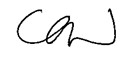 Cathryn Charnell-WhiteAmdanom niMae Llenyddiaeth Cymru yn sefydliad blaengar sy’n dathlu tirlun llenyddol cyfoethog Cymru a’i hieithoedd gyda’r byd. Fel y Cwmni Cenedlaethol ar gyfer datblygu llenyddiaeth, mae gennym drosolwg strategol unigryw sy’n cefnogi, yn hwyluso, ac yn pwysleisio datblygiad y sector llenyddol ehangach. Fel un o wyth Cwmni Cenedlaethol dynodedig Cyngor Celfyddydau Cymru, mae gennym hefyd gyfrifoldeb i gynnig arweinyddiaeth a chefnogaeth, ac i rannu gwybodaeth a gesglir drwy ymgynghori ac ymchwil gydag awduron, darllenwyr, cynulleidfaoedd llenyddol ac addysgwyr Cymru.Ein gweledigaeth yw Cymru lle mae llenyddiaeth yn grymuso, yn gwella ac yn cyfoethogi bywydau. Ein dyhead yw Cymru lle mae ei llenyddiaeth yn adlewyrchu lleisiau amrywiol, yn cefnogi llesiant, ac yn codi ymwybyddiaeth o’r argyfwng hinsawdd. Mae’r blaenoriaethau hyn yn canolbwyntio’n gweithgaredd a’n strategaeth i greu newid mewn cymdeithas drwy lenyddiaeth:Cynrychiolaeth a Chydraddoldeb – Siapio sector sy’n cefnogi mynediad teg i bawb drwy fynd i’r afael â’r anghydraddoldebau hanesyddol a strwythurol a rhoi llwyfan i leisiau amrywiol.Iechyd a Llesiant – Cefnogi llesiant unigolion a chymunedau, gan ddefnyddio potensial llenyddiaeth i iacháu er mwyn gwella gwasanaethau. Argyfwng Hinsawdd – Defnyddio creadigrwydd i addysgu, archwilio a herio, gan gynyddu dealltwriaeth o’r argyfwng hinsawdd ac ysbrydoli newid sy’n para.Yn Llenyddiaeth Cymru, mae ein hagwedd a'n dyheadau fel cwmni yn radical, ac rydyn ni'n ymroddedig i barhau i drawsnewid diwylliant llenyddol Cymru yn yr hir dymor. Eirioli dros y Gymraeg a diwylliant amrywiol a bywiog Cymru yw cerrig sylfaen ein hamcanion fel sefydliad, gyda phob un yn gyson â Deddf Llesiant Cenedlaethau'r Dyfodol (Cymru) 2015.Rydyn ni’n cynnig ystod o wasanaethau o Gynlluniau Datblygu Awduron Proffesiynol sy’n mynd i’r afael â thangynrychiolaeth yn y sector, i ysgogi a hwyluso digwyddiadau cymunedol drwy roi cyngor a chymorth ariannol. Mewn cydweithrediad â phartneriaid ar draws sectorau amrywiol, rydyn ni hefyd yn hwyluso rolau llysgenhadol cenedlaethol proffil uchel fel Bardd Cenedlaethol Cymru, Bardd Plant Cymru a Children’s Laurate Wales, ac yn rheoli gwobrau blynyddol Llyfr y Flwyddyn. Mae ein pencadlys, Canolfan Ysgrifennu Tŷ Newydd, yn rhan bwysig o dreftadaeth lenyddol gyfoethog Cymru. Fe’i sefydlwyd ym 1990, a hi yw Canolfan Ysgrifennu Genedlaethol Cymru. Ers hynny mae miloedd o ddarpar ac egin awduron wedi camu drwy ein drws gwyrddlas eiconig ac wedi mynd yn eu blaenau i gyfoethogi tirlun diwylliannol Cymru. Gallwch ddarllen rhai o’u straeon llwyddiant yma.Sefydlwyd Llenyddiaeth Cymru yn 2011 a’i uno â Chanolfan Ysgrifennu Tŷ Newydd, ac mae’n gweithio gyda chefnogaeth Cyngor y Celfyddydau a Llywodraeth Cymru. Rydyn ni’n Gwmni Cyfyngedig trwy Warant (07779153) ac yn Elusen Gofrestredig (1146560), a lywodraethir gan Fwrdd Rheoli o Ymddiriedolwyr ac ar hyn o bryd rydyn ni’n cyflogi 18 aelod o staff. Ein trosiant blynyddol cyfartalog yw tua £1.1 miliwn yn seiliedig ar ffigurau o 2018-2021.Ynglŷn â swydd Ymddiriedolwr a sgiliau penodolMae gan Ymddiriedolwyr Llenyddiaeth Cymru gyfrifoldeb dros gyfeiriad strategol y sefydliad ac am sicrhau bod blaenoriaethau strategol yn gyson â gofynion rhanddeiliaid ac arianwyr, ac o fudd i gymdeithas. Mae ein Hymddiriedolwyr yn ymgorffori ein gwerthoedd, yn ymroddedig i gydraddoldeb a chynhwysiant ac mae ganddynt agwedd gadarnhaol tuag at y Gymraeg a dwyieithrwydd.Mae Bwrdd yr Ymddiriedolwyr yn goruchwylio cyllid a llywodraethu’r sefydliad, ac yn gweithio’n agos gyda’r Swyddogion a chydweithwyr ar draws y sefydliad i sicrhau bod amcanion y sefydliad yn cael eu dilyn fel y’u diffinnir yn ei ddogfen llywodraethu.Bydd Ymddiriedolwyr yn deall ac yn cydymffurfio’n llawn gyda chwe dyletswydd hanfodol y Comisiwn Elusennau, a byddant yn ymrwymo i saith egwyddor bywyd cyhoeddus Nolan: anhunanoldeb, uniondeb, gwrthrychedd, atebolrwydd, didwylledd, gonestrwydd ac arweinyddiaeth.Mae'r cyfrifoldebau/dyletswyddau allweddol yn cynnwys*: Cefnogi a gweithio gyda’r Swyddogion a’r tîm ehangach o staff i sicrhau bod y Bwrdd yn cyflawni ei gyfrifoldebau cyfreithiol ac elusennol. Mae hyn yn cynnwys cydymffurfio â dogfennau llywodraethu’r sefydliad, cyfraith cwmnïau ac elusennau, yn ogystal â rheoliadau a deddfwriaeth berthnasol arall.Cyfrannu’n effeithiol i’r Bwrdd a chynnig her gadarnhaol i’r Swyddogion.Cefnogi’r Bwrdd a’r Swyddogion drwy rannu sgiliau, gwybodaeth a phrofiad i helpu i wneud penderfyniadau effeithiol a gwybodus.Cyfrannu at adolygiadau rheolaidd o bolisïau, gweithdrefnau a strategaeth sefydliadol, yn unol â gofynion ariannu ac anghenion busnes.Cefnogi’r Cadeirydd a’r Swyddogion i gynnal perthynas gydag arianwyr a chyfrannu at gais y sefydliad i Adolygiad Buddsoddi pum mlynedd Cyngor Celfyddydau Cymru (bydd y nesaf yng ngwanwyn 2023).Adolygu polisïau a gweithdrefnau’r sefydliad yn flynyddol, a darparu cyngor datblygu ar sail arbenigedd.Mynychu sesiynau hyfforddi achlysurol (e.e. cyfraith elusennau a llywodraethu), grwpiau gorchwyl a gorffen neu sesiynau cynllunio creadigol. Cefnogi’r Uwch Dîm Arwain drwy gynrychioli'r cwmni gyda rhanddeiliaid allanol i ddatblygu perthnasau a rhwydweithiau'r sefydliad.Mynychu pedwar cyfarfod chwarterol y Bwrdd Rheoli bob blwyddyn a chyfrannu at waith ymgysylltu â rhanddeiliaid a gwaith strategol ychwanegol ar sail gorchwyl a gorffen, yn ôl yr angen.Brasamcan ymrwymiad amser Ymddiriedolwyr: 10 - 15 awr y mis.*Nid yw'r rhestr uchod yn hollgynhwysol. Gweler Atodiad 1 i gael rhagor o wybodaeth am swydd Ymddiriedolwr.Ynglŷn â swydd y Dirprwy Gadeirydd a sgiliau penodolYn ogystal â chyfrifoldebau arferol Ymddiriedolwr, bydd Dirprwy Gadeirydd Llenyddiaeth Cymru yn: Cefnogi’r Cadeirydd ym mhob agwedd o’r rôl, gan gynnwys dirprwyo fel arweinydd y sefydliad ac eirioli dros amcanion a gwerthoedd y sefydliad. Cynrychioli’r sefydliad mewn digwyddiadau allanol ac yn y wasg.Cefnogi’r Cadeirydd gyda rheoli llinell, gwerthuso perfformiad a chefnogi’r Cyfarwyddwr Artistig a’r Cyfarwyddwr Gweithredol.Cadeirio o leiaf un o gyfarfodydd y Bwrdd pob blwyddyn, a dirprwyo yn ôl yr angen pe bai’r Cadeirydd yn absennol.Ysbrydoli’r Ymddiriedolwyr eraill a’r tîm o staff er mwyn sicrhau bod y sefydliad yn parhau i arwain y sector, yn tyfu ac yn datblygu ymhellach.Brasamcan ymrwymiad amser Dirprwy Gadeirydd: 15 - 20 awr y mis.Blwyddyn ym mywyd Ymddiriedolwyr / Dirprwy Gadeirydd Llenyddiaeth CymruFel Ymddiriedolwr i Llenyddiaeth Cymru, byddwch yn cwrdd â’ch Cyd-Aelodau Bwrdd a’r Swyddogion mewn Cyfarfod Bwrdd bob chwarter i adolygu proses strategol ac i gefnogi datblygiad. Mae meithrin ymgysylltiad gyda’r tîm ehangach o staff yn flaenoriaeth i’n Hymddiriedolwyr, ac ym mhob cyfarfod bydd aelod gwahanol o staff yn ymuno yn y cyfarfod i gynnig cipolwg o brosiect penodol neu ddatblygiad creadigol cyffrous.O bryd i’w gilydd, byddwch yn gweithio’n agos gydag aelodau o’r tîm i gefnogi ac i ymgynghori ynghylch datblygiadau creadigol a gweithredol, gan ddefnyddio eich sgiliau a’ch profiad i wella ein darpariaeth datblygu awduron, neu gyfrannu at drafodaethau panel yn ystyried ceisiadau ar gyfer ein rolau llysgenhadol proffil uchel, neu benodiadau mewnol.Bydd gennych gyfle i ymweld ac aros ar safle hanesyddol Canolfan Ysgrifennu Tŷ Newydd – sef canolfan ysgrifennu genedlaethol Cymru. Nid yn unig y mae Tŷ Newydd yn rhan hanfodol o Llenyddiaeth Cymru, ond mae hefyd yn rhan bwysig o dreftadaeth ddiwylliannol a llenyddol Cymru. Dyma gyn-gartref y gwleidydd, David Lloyd George, ac fe’i hail-ddyluniwyd gan Clough Williams Ellis, a greodd bentref Portmeirion. Byddwch yn cael eich hysbrydoli wrth gerdded trwy’r drws gwyrddlas eiconig yn ôl troed llawer o awduron mwyaf adnabyddus Cymru gan gynnwys Bardd Cenedlaethol presennol Cymru Hanan Issa, Owen Sheers a Manon Steffan Ros. Ac os ydych chi’n ffodus, fe allech gwrdd â seren lenyddol y dyfodol, yn mireinio eu sgiliau yn y llyfrgell.Byddwn ni’n rhannu’r wybodaeth ddiweddaraf â chi drwy’r flwyddyn am weithgaredd presennol, newyddion a llwyddiannau, a byddwch yn cael gwahoddiadau i ddigwyddiadau sefydliadol a digwyddiad partneriaid, gan gynnwys Seremonïau Llyfr y Flwyddyn, i ddathlu ein diwylliant llenyddol, a chodi proffil Cymru a’i hawduron.  I gefnogi datblygiad proffesiynol parhaus ein Bwrdd a’n Swyddogion, ac i aros yn wydn fel sefydliad, rydyn ni’n trefnu cyfleoedd hyfforddi drwy gydol y flwyddyn o wrth-hiliaeth i lywodraethu, o gyfraith elusennau i hygyrchedd. Mae ein Hymddiriedolwyr yn gwasanaethu tymor o dair blynedd i ddechrau, gydag opsiwn i ymestyn am dair blynedd arall. Mae blog diweddar gan un o'n Hymddiriedolwyr, Christina Thatcher, yn rhoi cipolwg ar brofiad yr Ymddiriedolwyr, yr heriau a’r uchafbwyntiau. Cliciwch yma i ddarllen mwy.Rhai o gyfraniadau diweddar ein HymddiriedolwyrDyma engreifftiau o nifer o gyfarniadau amrywiol a wnaed gan ein Hymddiriedolwyr yn ystod 2021-2022:Ym mis Mai 2022, bu Dirprwy Gadeirydd Llenyddiaeth Cymru yn rhan o’r panel oedd yn penodi’r Bardd Cenedlaethol Cymru newydd. Roedd y gwaith hwn yn cynnwys ystyried y datganiadau o ddiddordeb, trafod fel panel pwy ddylai gael eu gwahodd i’r ail gam, ac yna cyd-benderfynu pwy fyddai’n derbyn teitl Bardd Cenedlaethol nesaf Cymru.Ym mis Mehefin 2022, rhoddodd Cadeirydd a Dirprwy Gadeirydd Llenyddiaeth Cymru araith yn ein digwyddiad barddoniaeth cyntaf yn y Senedd, Dihuno’r Dychymyg. Gyda naw digwyddiad dros y pedair blynedd nesaf, bydd Dihuno’r Dychymyg yn rhoi llwyfan i leisiau amrywiol o bob rhan o Gymru ac yn ymgysylltu â phobl o bob oed a chefndir.Yn ystod haf 2022, bu Cadeirydd Llenyddiaeth Cymru, ynghyd â dau Ymddiriedolwr arall, yn cydweithio ar y broses recriwtio i benodi’r Cyfarwyddwyr Gweithredol a Chreadigol newydd. Cefnogwyd y gwaith hwn gan asiantaeth recriwtio allanol, ac roedd y gwaith yn cynnwys panel llunio rhestr fer, cyfweliadau a Chyfarfod Bwrdd Eithriadol i gadarnhau’r penodiad.Ym mis Hydref 2022, mynychodd Ymddiriedolwyr Llenyddiaeth Cymru arhosiad yn Ysgrifennu Tŷ Newydd i gymryd rhan mewn materion llywodraethu a sesiwn cynllunio creadigol. Roedd y diwrnod Cynllunio Creadigol yn dilyn Cyfarfod y Bwrdd a Chyfarfod Cyffredinol Blynyddol. Hwn oedd y Cyfarfod Bwrdd wyneb yn wyneb cyntaf ers y pandemig.Addewid RecriwtioNod Llenyddiaeth Cymru yw bod yn sefydliad cynhwysol sy’n ymroddedig i groesawu ymgeiswyr o ystod eang o gefndiroedd. Rydyn ni’n asesu ceisiadau ar sail cryfder potensial, a byddwn ni’n cymryd camau cadarnhaol drwy warantu cyfweliad i bob ymgeisydd sy’n bodloni gofynion addasrwydd y rôl ac sy’n uniaethu fel rhywun sydd wedi’u tangynrychioli yn y sector llenyddol. Ein nod yw datblygu llenyddiaeth fel ffurf ar gelfyddyd sy’n gynrychioliadol ac yn hygyrch i bawb yng Nghymru. Rydyn ni’n credu mai’r ffordd orau o gyflawni’r nod hwnnw yw drwy greu gweithlu amrywiol sydd â phrofiadau byw amrywiol.Rydyn ni’n annog ceisiadau yn arbennig gan unigolion sy’n uniaethu ag un neu fwy o’r datganiadau canlynol:Rwy’n dod o gefndir Du, Asiaidd neu Leiafrif Ethnig.	Rwy’n anabl neu’n dioddef â salwch hirdymor (meddyliol neu gorfforol).	Rwy’n dod o gefndir incwm isel.I gael rhagor o wybodaeth, darllenwch ein Cynllun Cydraddoldeb, Cynhwysiant ac Amrywiaeth ar gyfer 2020-23. Os hoffech chi wneud cais am y swydd hon ond eich bod yn ansicr a oes gennych brofiad digonol, cysylltwch â ni i gael sgwrs anffurfiol.Datblygwyd ein fframwaith recriwtio fel rhan o gynllun Rhaglen Ysgoloriaethau Creadigol Weston Jerwood, sy'n cefnogi sefydliadau celfyddydol i ehangu eu hymagwedd at recriwtio a datblygu doniau amrywiol.Rydyn ni wedi ymrwymo i groesawu ymgeiswyr o ystod eang o gefndiroedd, sy'n cynnwys asesu ceisiadau yn rhannol ar sail potensial. Peidiwch â digalonni os ydych chi’n newydd i’r math hwn o swydd, rydyn ni’n cynnig hyfforddiant ymsefydlu ar gyfer pob Ymddiriedolwr newydd a chyfleoedd hyfforddiant parhaus.Yn Llenyddiaeth Cymru rydyn ni’n gweithio gydag awduron, storïwyr, ac artistiaid o bob genre yn ogystal ag ymarferwyr creadigol, ac rydyn ni’n annog unigolion â’r sgiliau a’r profiadau hynny i ymgeisio am y rôl hon. Serch hynny, hoffem fod yn dryloyw am sut mae hyn yn effeithio ar weithio gyda ni mewn capasiti ehangach. Yn ddealladwy, mae Cyfraith Elusennau yn datgan na all Ymddiriedolwyr elwa o’u helusen, ac felly yn ystod cyfnod unigolyn ar y Bwrdd ni fyddant yn gymwys am unrhyw gyllid na chyfleoedd sy’n codi o weithgaredd Llenyddiaeth Cymru. Os hoffech wneud cais am y rôl hon ond eich bod yn ansicr a oes gennych ddigon o brofiad, neu sut gallai effeithio ar eich gyrfa neu gyfleoedd eraill/amgen i weithio gyda Llenyddiaeth Cymru, cysylltwch â ni am sgwrs anffurfiol.Ffi a hygyrchedd Nid yw'r Ymddiriedolwyr yn cael cyflog, a swydd sy'n cael ei chyflawni'n wirfoddol yw hon. Fodd bynnag, gall Ymddiriedolwyr hawlio treuliau rhesymol wrth gyflawni busnes yr elusen. Mae Llenyddiaeth Cymru wedi ymrwymo i ddatblygu Bwrdd Rheoli amrywiol ac i fynd i'r afael â'r rhwystrau sy'n atal pobl rhag ymuno. Rydym yn deall bod swydd Ymddiriedolwr yn ymrwymiad sylweddol, a gellir darparu cymorth i unigolion drwy dalu costau gofal plant a gofal arall ac unrhyw gostau rhesymol eraill sy'n codi fel rhan o’u dyletswyddau. Mae Llenyddiaeth Cymru yn credu na ddylai cyfyngiadau ariannol atal pobl rhag dod yn Ymddiriedolwr. Mewn amgylchiadau eithriadol, gall Bwrdd Llenyddiaeth Cymru ystyried digolledu Ymddiriedolwr am golli enillion oherwydd yr amser a dreulir yn cyflawni eu busnes ar gyfer y sefydliad. Byddai angen i unrhyw gytundeb o'r fath gydymffurfio â'r Polisi Taliadau Ymddiriedolwyr a byddai'n amodol ar gael cymeradwyaeth y Comisiwn Elusennau. Os ydych chi’n ansicr a fydd modd i chi ymrwymo’r amser sydd ei angen i weithredu fel Ymddiriedolwr am resymau ariannol neu am reswm arall, cysylltwch â ni i drafod unrhyw bryderon sydd gennych. Os hoffech gael mynediad i’r cais hwn mewn fformat arall, cysylltwch â ni i roi gwybod. Rydyn ni'n ymroddedig i fodloni gofynion mynediad; rhowch wybod i ni beth sydd ei angen arnoch chi.Cysylltwch â ni drwy post@llenyddiaethcymru.org neu drwy ffonio 029 2047 2266.Sut i wneud caisDarllenwch y wybodaeth yn y pecyn recriwtio hwn yn ofalus, yn ogystal â chanllaw Hanfodol yr Ymddiriedolwr. Hefyd, darllenwch Gynllun Strategol Llenyddiaeth Cymru ar gyfer 2022-2025 yma.Ysgrifennwch lythyr cais heb fod dros 1,000 o eiriau neu lluniwch gais fideo heb fod yn fwy na phum munud (mae'r ddau fformat yn dderbyniol ac o werth cyfartal). Dylai eich llythyr/fideo gynnwys eich enw, cyfeiriad post, rhif ffôn a chyfeiriad e-bost. Rydyn ni eisiau gwybod:Pam fod gennych ddiddordeb mewn swydd YmddiriedolwrNodwch a hoffech gael eich ystyried ar gyfer Rôl y Dirprwy GadeiryddNodwch a ydych chi'n uniaethu fel rhywun sydd wedi eu tangynrychioli yn y sector llenyddolManylion eich sgiliau, gwybodaeth a phrofiad a sut bydden nhw’n berthnasol i waith Llenyddiaeth CymruManylion tri llwyddiant proffesiynol a'r rhesymau rydych chi'n falch ohonyntUnrhyw wybodaeth arall sy'n berthnasol i'r swydd rydych chi'n ymgeisio amdaniAnfonwch y canlynol at post@llenyddiaethcymru.org erbyn 5.00 pm ar ddydd Gwener 13 Ionawr 2023:Eich llythyr cais neu’ch cais fideoEich CV (dim mwy na thair tudalen A4), gan gynnwys manylion dau ganolwrFfurflen Cydraddoldeb ac Amrywiaeth Llenyddiaeth Cymru wedi'i chwblhau (ar gael yma)Beth sy’n digwydd nesaf?Byddwn yn asesu'r ceisiadau ac yn gwahodd ymgeiswyr llwyddiannus i gyfweliad digidol yr wythnos yn cychwyn 23 Ionawr 2023. Bydd y panel cyfweld yn cynnwys aelodau o Fwrdd Ymddiriedolwyr Llenyddiaeth Cymru, aelodau o staff, a chynrychiolwyr o Gyngor Celfyddydau Cymru.Os oes gennych unrhyw gwestiynau neu os hoffech gael sgwrs anffurfiol i drafod y rôl cyn gwneud cais, cysylltwch ag Alys Lewin, Ysgrifennydd y Cwmni: alys@llenyddiaethcymru.org 